PRIJEDLOG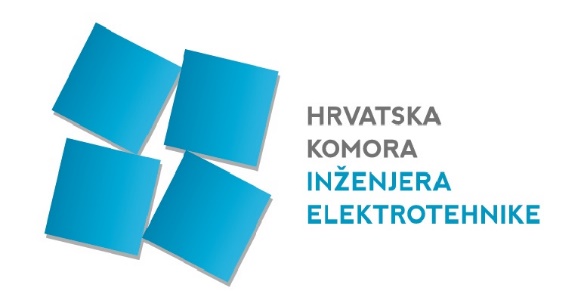 PRAVILNIK O UPISIMA U IMENIKE, UPISNIKE I EVIDENCIJEHRVATSKE KOMORE INŽENJERA ELEKTROTEHNIKENa temelju članka 20. stavka 2. Zakona o komori arhitekata i komorama inženjera u graditeljstvu i prostornom uređenju („Narodne novine“, broj 78/15, 114/18 i 110/19) i članka 11. stavka 1. podstavka 6. Statuta Hrvatske komore inženjera elektrotehnike („Narodne novine“, broj 137/15, 35/19 i 129/19) uz prethodnu suglasnost Ministarstva graditeljstva i prostornoga uređenja klasa: 011-01/20-01/6, urbroj: 531-04-20-5 od 19. veljače 2020. godine Skupština Hrvatske komore inženjera elektrotehnike na 5. sjednici održanoj pisanim putem od 02.03.2020. do 09.03.2020. donijela jePRAVILNIK O UPISIMA U IMENIKE, UPISNIKE I EVIDENCIJEHRVATSKE KOMORE INŽENJERA ELEKTROTEHNIKEI. OPĆE ODREDBEČlanak 1.(1) Ovim Pravilnikom uređuju se uvjeti, postupak upisa i druga pitanja odlučujuća za upis u: Imenik ovlaštenih inženjera elektrotehnike, Imenik inženjera gradilišta i/ili voditelja radova elektrotehničke struke, Imenik stranih ovlaštenih osoba elektrotehničke struke, Upisnik ureda za samostalno obavljanje poslova projektiranja i/ili stručnog nadzora građenja elektrotehničke struke, Upisnik zajedničkih ureda, Evidencije te mirovanje i prestanak članstva u Komori, koji su propisani Zakonom o komori arhitekata i komorama inženjera u graditeljstvu i prostornom uređenju („Narodne novine“, broj 78/15, 114/18 i 110/19), u daljnjem tekstu: Zakon, Zakonom o poslovima i djelatnostima prostornog uređenja i gradnje („Narodne novine“, broj 78/15, 118/18 i 110/19), Zakonom o reguliranim profesijama i priznavanju inozemnih stručnih kvalifikacija („Narodne novine“, broj 82/15 i 70/19) i Statutom Hrvatske komore inženjera elektrotehnike, u daljnjem tekstu: Statut Komore.(2) Ovim Pravilnikom uređuje se oblik i obvezatni sadržaj natpisne ploče ureda za samostalno obavljanje poslova projektiranja i/ili stručnog nadzora građenja i zajedničkog ureda, te veličina, oblik, način izdavanja, uporaba i vraćanje iskaznice, pečata i poslovne kartice s potpisnim i identifikacijskim certifikatom.Članak 2.Izrazi koji se koriste u ovom Pravilniku, a imaju rodno značenje koriste se neutralno i odnose se jednako na muške i ženske osobe.Članak 3.(1) Zahtjev za upis u imenik, upisnik ili evidenciju podnosi se Komori osobno, poštom, elektroničkim putem ili putem sustava e-građani.(2) O ispunjavanju uvjeta za upis u imenike, upisnike i evidencije odlučuje se u skladu s Zakonom, zakonom kojim se uređuju poslovi i djelatnosti prostornog uređenja i gradnje, zakonom koji uređuje priznavanje inozemnih stručnih kvalifikacija i općim aktima Komore.Članak 4.(1) Upis u imenik, upisnik, odnosno evidenciju Komora je dužna obaviti u roku od osam dana od dana primitka urednog zahtjeva za upis podnositelja.(2) Akt na temelju kojega se vrši upis ili promjena stanja u imeniku, upisniku ili evidenciji koje vodi Komora te izvadak i potvrda izdana na temelju podataka iz tog imenika, upisnika ili evidencije, javna je isprava.(3) Komora se na javnim ispravama koje izdaje u obavljanju javnih ovlasti koristi pečatom s grbom Republike Hrvatske, u skladu s posebnim odobrenjem ministarstva nadležnog za poslove uprave.Članak 5.U postupcima koji se vode prema Zakonu i ovom Pravilniku primjenjuju se odredbe zakona koji uređuje opći upravni postupak.II. UPIS U IMENIKEUpis u Imenik ovlaštenih inženjera elektrotehnikeČlanak 6.(1) Zahtjev za upis u Imenik ovlaštenih inženjera elektrotehnike podnosi se Komori na odgovarajućem obrascu.(2) Podnositelj je dužan u obrascu zahtjeva navesti podatke koji sadrže:osnovne podatke: ime i prezime, osobni identifikacijski broj (OIB), datum i mjesto rođenja, adresu prebivališta /boravišta, kontaktpodatke o obrazovanju i osposobljavanjudokaz o plaćenoj upisninidokaz o plaćenoj upravnoj pristojbidruge podatke ovisno o pojedinačnom slučaju.(3) Podnositelj je dužan uz zahtjev priložiti sljedeću dokumentaciju:presliku važećeg osobnog dokumentadokaz o stečenoj obrazovnoj kvalifikaciji (preslika diplome kojom dokazuje da je  stekao  akademski naziv magistar inženjer elektrotehnike, odnosno stručni naziv stručni specijalist inženjer elektrotehnike, odnosno da je na drugi način propisan posebnim propisom stekao stupanj obrazovanja elektrotehničke struke)presliku Uvjerenja da je položio stručni ispit za obavljanje poslova graditeljstva - sudionika u gradnjidokaz o radnom stažu (elektronički zapis o podacima evidentiranim u matičnoj evidenciji Hrvatskog zavoda za mirovinsko osiguranje)popis poslova u struci koji se dokazuju: potvrdom poslodavca za koga je podnositelj zahtjeva obavljao poslove, preslikama gotovih naslovnica projekta potpisanih i ovjerenih od odgovornog projektanta na kojoj se navode suradnici u projektiranju; ili ovjerom popisa poslova od strane ovlaštenog inženjera elektrotehnike pod čijim je nadzorom podnositelj zahtjeva obavljao poslove suradnika projektanta i/ili suradnika nadzornog inženjera.(4) Komora može od podnositelja zahtjeva tražiti i druge dokumente prema pojedinačnom slučaju, a sva dokumentacija koju Komora može pribaviti po službenoj dužnosti, bit će prikupljena na taj način.Članak 7.(1) Komora na podlozi činjenica utvrđenih u postupku razmatranja zahtjeva za upis u Imenik ovlaštenih inženjera elektrotehnike, donosi rješenje u roku od osam dana od dana primitka urednog zahtjeva.(2) Rješenjem o upisu u Imenik ovlaštenih inženjera elektrotehnike podnositelj zahtjeva:postaje član Komore te preuzima prava i obveze propisane Statutom Komorestječe pravo uporabe strukovnog naziva „ovlašteni inženjer elektrotehnike“stječe pravo na pečat i iskaznicu „ovlaštenog inženjera elektrotehnike“stječe pravo na poslovnu karticu s potpisnim i identifikacijskim certifikatomstječe pravo na policu obveznog osiguranja od profesionalne odgovornostistječe i ostala prava i dužnosti u skladu sa Zakonom, posebnim zakonima i propisima donesenim na temelju tih zakona te općim aktima Komore.Upis u Imenik inženjera gradilišta i/ili voditelja radova elektrotehničke strukeČlanak 8.(1) Zahtjev za upis u Imenik  inženjera gradilišta i/ili voditelja radova elektrotehničke struke podnosi se Komori na odgovarajućem obrascu.(2) Podnositelj je dužan u obrascu zahtjeva navesti:osnovne podatke: ime i prezime, osobni identifikacijski broj (OIB), datum i mjesto rođenja, adresu prebivališta / boravišta, kontaktpodatke o obrazovanju i osposobljavanjudokaz o plaćenoj upisninidokaz o plaćenoj upravnoj pristojbidruge podatke ovisno o pojedinačnom slučaju.(3) Podnositelj zahtjeva uz  zahtjev je dužan priložiti i sljedeću dokumentaciju:presliku važećeg osobnog dokumentadokaz o stečenoj obrazovnoj kvalifikaciji (preslika diplome kojom dokazuje da je stekao ili akademski naziv sveučilišni prvostupnik (baccalaureus) inženjer elektrotehnike ili  da je stekao stručni naziv stručni prvostupnik (baccalaureus) inženjer elektrotehnike, ako je tijekom cijelog svog studija stekao najmanje 180 ECTS bodova, odnosno da je na drugi način propisan posebnim propisom stekao odgovarajući stupanj obrazovanja elektrotehničke strukepresliku Uvjerenja da je položio stručni ispit za obavljanje poslova graditeljstva  - sudionika u gradnjidokaz o radnom stažu (elektronički zapis o podacima evidentiranim u matičnoj evidenciji Hrvatskog zavoda za mirovinsko osiguranje).(4) Komora može od podnositelja zahtjeva tražiti i druge dokumente prema pojedinačnom slučaju, a sva dokumentacija koju Komora može pribaviti po službenoj dužnosti, bit će prikupljena na taj način.Članak 9.(1) Komora na podlozi činjenica utvrđenih u postupku razmatranja zahtjeva za upis, donosi rješenje u roku od osam dana od dana primitka urednog zahtjeva.(2) Rješenjem o upisu u Imenik inženjera gradilišta i/ili voditelja radova elektrotehničke struke podnositelj zahtjeva:postaje članom Komore te preuzima prava i obveze propisane Statutom Komorestječe pravo na iskaznicu, pečat i poslovnu karticu s potpisnim i identifikacijskim certifikatomstječe pravo na policu osiguranja od profesionalne odgovornosti, ako to želistječe i ostala prava i dužnosti u skladu sa Zakonom, posebnim zakonima i propisima donesenim temeljem tih zakona te općim aktima Komore.Upis u Imenik stranih ovlaštenih osoba elektrotehničke strukeČlanak 10.Ovlaštena fizička osoba iz druge države ugovornice EGP-a ima pravo u Republici Hrvatskoj trajno obavljati poslove projektiranja i/ili stručnog nadzora građenja u svojstvu ovlaštene osobe pod strukovnim nazivom koje ovlaštene osobe za obavljanje tih poslova imaju u Republici Hrvatskoj, ako je upisana u imenik stranih ovlaštenih inženjera u skladu sa Zakonom, zakonom kojim se uređuje priznavanje inozemnih stručnih kvalifikacija, zakonom kojim se uređuju poslovi i djelatnosti prostornog uređenja i gradnje i Statutom Komore. Članak 11.(1) Pravo na upis u Imenik stranih ovlaštenih osoba elektrotehničke struke ima strana fizička osoba koja kumulativno ispunjava sljedeće uvjete:da ima stručne kvalifikacije potrebne za obavljanje tih poslova u skladu s posebnim zakonom kojim se uređuje priznavanje inozemnih stručnih kvalifikacija, koje se dokazuju rješenjem Komore o priznavanju inozemne stručne kvalifikacije za podnositelja zahtjevada udovoljava pretpostavci uzajamnosti (pretpostavka uzajamnosti ne primjenjuje se na državljana države ugovornice Europskog gospodarskog prostora i države članice Svjetske trgovinske organizacije)da u domicilnoj državi nema izrečenu mjeru privremenog ili trajnog oduzimanja prava na obavljanje profesijesluži se hrvatskim jezikom (provjera znanja hrvatskog jezika koju provodi ovlaštena škola za strane jezike razmjerna je djelatnosti koju osoba obavlja).(2) Rješenje iz stavke 1. podstavke 1. ovoga članka donosi Komora na način propisan zakonom kojim se uređuje priznavanje inozemnih stručnih kvalifikacija i općim aktom Komore kojim se uređuje priznavanje inozemnih stručnih kvalifikacija kojega je odobrila Skupština Komore.Članak 12.(1) Zahtjev za upis u Imenik stranih ovlaštenih inženjera elektrotehnike podnosi se Komori na odgovarajućem obrascu.(2) Podnositelj je dužan u obrascu zahtjeva navesti:–	osnovne podatke: ime i prezime, osobni identifikacijski broj (OIB), datum i mjesto rođenja, adresu prebivališta /boravišta, kontakt–	ostale tražene podatke ovisno o pojedinačnom slučaju. (3) Podnositelj zahtjeva je uz zahtjev dužan priložiti sljedeću dokumentaciju: –	presliku rješenja o priznavanju inozemne stručne kvalifikacije (pribavlja Komora po službenoj dužnosti)–	dokaz o poslovnom nastanu –	dokaz da mu u domicilnoj državi nije izrečena mjera privremenog ili trajnog oduzimanja prava na obavljanje profesije–	dokaz o poznavanju hrvatskog jezika od ovlaštene škole za strane jezike u skladu sa člankom 72. stavak 3. i 4. Zakona o poslovima i djelatnostima prostornoga uređenja i gradnje.(4) Komora može od podnositelja zahtjeva tražiti i druge dokumente prema pojedinačnom slučaju, a sva dokumentacija koju Komora može pribaviti po službenoj dužnosti, bit će prikupljena na taj način.Članak 13.(1) Komora na podlozi činjenica utvrđenih u postupku razmatranja zahtjeva za upis, donosi rješenje u roku od osam dana od dana primitka urednog zahtjeva.(2) Podnositelju zahtjeva kojim je odobren upis u Imenik Komora izdaje pečat, iskaznicu i  poslovnu karticu s potpisnim i identifikacijskim certifikatom.(3) Pečat, iskaznica i poslovna kartica vlasništvo su Komore. (4) Rješenjem o upisu u Imenik, podnositelj zahtjeva stječe sva prava i obveze koje proizlaze iz članstva u Komori, odnosno strukovnog naziva, koje imaju ovlašteni inženjeri elektrotehnike.III. UPIS U UPISNIKEUpis u Upisnik ureda za samostalno obavljanjeposlova projektiranja i/ili stručnog nadzora građenjaČlanak 14.(1) Ured za samostalno obavljanje poslova projektiranja i/ili stručnog nadzora građenja osniva se upisom u Upisnik ureda za samostalno obavljanje poslova projektiranja i/ili stručnog nadzora građenja.(2) Zahtjev za osnivanje ureda za samostalno obavljanje poslova projektiranja i/ili stručnog nadzora građenja podnosi se Komori, a o ispunjavanju uvjeta odlučuje se u skladu s uvjetima propisanim Zakonom, zakonom kojim se uređuju poslovi i djelatnosti prostornog uređenja i gradnje, Statutom Komore i ovim Pravilnikom.Upis u Upisnik zajedničkih uredaČlanak 15.(1) Više ovlaštenih arhitekata i/ili ovlaštenih inženjera mogu poslove projektiranja i/ili stručnog nadzora građenja obavljati u zajedničkom uredu za obavljanje poslova projektiranja i/ili stručnog nadzora građenja (u daljnjem tekstu: zajednički ured). U tom slučaju međusobna prava ovlašteni arhitekti i/ili ovlašteni inženjeri uređuju pisanim ugovorom.(2) Zajednički ured osniva se upisom u upisnik zajedničkih ureda Komore na zahtjev ovlaštenih arhitekata i/ili ovlaštenih inženjera koji su sklopili ugovor iz stavka 1. ovoga članka.(3) Zajednički ured koji osnivaju ovlašteni inženjeri elektrotehnike osniva se upisom u upisnik zajedničkih ureda Komore, a zajednički ured koji osnivaju ovlašteni arhitekt i ovlašteni inženjer ili ovlašteni inženjeri različitih struka osniva se upisom u upisnik zajedničkih ureda Komore određene ugovorom iz stavka 1. ovoga članka.(4) Komora koja je u svoj upisnik upisala zajednički ured ovlaštenog arhitekta i ovlaštenog inženjera ili ovlaštenih inženjera različitih struka dužna je o tome bez odgađanja obavijestiti druge odgovarajuće komore. Članak 16.(1) Zahtjevu za upis u Upisnik zajedničkih ureda obvezno se prilaže: ugovor o osnivanju zajedničkog ureda za obavljanje poslova projektiranja i/ili stručnog nadzora građenja iz članka 15. stavka 1. ovoga Pravilnikarješenje o upisu u odgovarajuću Komoru, za osobu koja nije član Hrvatske komore inženjera elektrotehnike.IV. NATPISNA PLOČAČlanak 17.Ovlašteni inženjeri elektrotehnike koji poslove projektiranja i/ili stručnog nadzora građenja obavljaju samostalno u vlastitom uredu ili zajedničkom uredu, dužni su istaknuti natpisnu ploču ureda pokraj ulaza u zgradu u kojoj su smješteni.Članak 18.(1) Natpisna ploča ureda za samostalno obavljanje poslova projektiranja i/ili stručnog nadzora građenja ovlaštenog inženjera elektrotehnike sadržava logotip (znak) Komore, naziv „Ured za samostalno obavljanje poslova projektiranja i/ili stručnog nadzora građenja“, ime i prezime ovlaštenog inženjera elektrotehnike, akademski stupanj i sjedište ureda.(2) Natpisna ploča zajedničkog ureda sadržava: logotip (znak) Komore, skraćeni naziv „zajedničkog ureda“, imena i prezimena članova zajedničkog ureda, akademski stupanj i sjedište ureda.Članak 19.Naziv ureda za samostalno obavljanje poslova projektiranja i/ili stručnog nadzora građenja i zajedničkog ureda ispisuje se na natpisnoj ploči pravokutnog oblika, širine 50 cm i visine 30 cm, u eloksiranom aluminiju s folijom. Logotip (znak) Komore tiska se u foliji u dvije boje na svijetlo sivoj podlozi. Tekst natpisne ploče mora biti tiskan slovima u srebrno sivoj boji na antracit podlozi, a tip slova je helvetika.Članak 20.(1) Ovlašteni inženjer elektrotehnike za korištenje natpisne ploče plaća Komori jednokratnu naknadu u visini troška njezine izrade.(2) Komora je vlasnik ploče iz stavka 1. ovoga članka.Članak 21.(1) O promjeni mjesta sjedišta ureda u kojem samostalno obavlja poslove ili zajedničkog ureda ovlašteni inženjer elektrotehnike dužan je pisano obavijestiti Komoru najkasnije 15 dana prije namjeravanog preseljenja odnosno otvaranja. Obavijest treba sadržavati podatke o adresi novog sjedišta.(2) Ovlašteni inženjer elektrotehnike koji je preselio sjedište, dužan je na mjestu prijašnjeg sjedišta ostaviti obavijest o preseljenju.(3) Ovlašteni inženjer elektrotehnike dužan je Komori dostaviti svaku promjenu podataka radi ažurnog vođenja odgovarajućih imenika i upisnika Komore, u roku od najviše 15 dana od dana nastanka promjene.V. POSTUPAK UPISA U EVIDENCIJEEvidencija odobrenja
za rad izdanih stranim inženjerima elektrotehničke strukeČlanak 22.(1) Fizička osoba koja u stranoj državi ima pravo obavljati poslove projektiranja u svojstvu ovlaštene osobe (u daljnjem tekstu: strana ovlaštena osoba), iz države koja nije ugovornica EGP-a, može u Republici Hrvatskoj obavljati poslove projektiranja u svojstvu ovlaštene osobe ako je na natječaju stekla pravo na izvedbu natječajnog rada, pod uvjetom da dobije odobrenje Komore. (2) Odobrenje iz stavka 1. ovoga članka Komora može dati stranoj ovlaštenoj osobi: ako ima stručne kvalifikacije potrebne za obavljanje poslova projektiranja u skladu s posebnim zakonom kojim se uređuje priznavanje inozemnih stručnih kvalifikacijapod pretpostavkom uzajamnosti (pretpostavka uzajamnosti ne primjenjuje se na stranu ovlaštenu osobu koja je državljanin države članice Svjetske trgovinske organizacije). Članak 23.(1) Zahtjev za izdavanje odobrenja podnosi se Komori na propisanom obrascu.(2) Podnositelj zahtjeva uz obrazac zahtjeva dužan je priložiti i sljedeću dokumentaciju:  dokaz o stručnim kvalifikacijama dokaz da je na natječaju stekla pravo na izvedbu natječajnog radadokaz da mu u matičnoj državi nije izrečena mjera privremenog ili trajnog oduzimanja prava na obavljanje profesije.  (3) Komora može od podnositelja zahtjeva tražiti i druge dokumente prema pojedinačnom slučaju, a sva dokumentacija koju Komora može pribaviti po službenoj dužnosti, bit će prikupljena na taj način. Evidencija stranih ovlaštenih osoba 
kojima je izdana potvrda za povremeno ili privremeno obavljanje poslova
projektiranja i/ili stručnog nadzora građenjaČlanak 24.(1) Komora u okviru javnih ovlasti vodi Evidenciju stranih ovlaštenih osoba kojima je izdana potvrda za povremeno ili privremeno obavljanje poslova projektiranja i/ili stručnog nadzora građenja u svojstvu odgovorne osobe.(2) U Evidenciju iz stavka 1. ovoga članka automatski se po službenoj dužnosti upisuju strane ovlaštene osobe elektrotehničke struke kojima je Komora u skladu s posebnim zakonom koji uređuje priznavanje inozemnih stručnih kvalifikacija, posebnim zakonom koji uređuje obavljanje poslova i djelatnosti prostornoga uređenja i gradnje i općim aktom Komore, izdala potvrdu za povremeno ili privremeno obavljanje poslova projektiranja i/ili stručnog nadzora građenja u svojstvu odgovorne osobe.Evidencija osoba elektrotehničke struke
kojima je priznata inozemna stručna kvalifikacijaČlanak 25.(1) Komora u okviru javnih ovlasti vodi Evidenciju osoba elektrotehničke struke kojima je priznata inozemna stručna kvalifikacija. (2) U Evidenciju iz stavka 1. ovoga članka automatski se po službenoj dužnosti upisuju strane ovlaštene osobe elektrotehničke struke kojima je Komora u skladu s posebnim zakonom kojim se uređuje priznavanje inozemnih stručnih kvalifikacija, izdala rješenje o priznavanju inozemnih stručnih kvalifikacija.Evidencija izdanih EU potvrda osobama elektrotehničke strukeČlanak 26.(1) Komora izdaje EU potvrdu za neometano pružanje usluga na teritoriju druge države ugovornice EGP-a fizičkoj osobi poslovno nastanjenoj u Republici Hrvatsko koja namjerava u drugoj državi ugovornici EGP-a obavljati poslove projektiranja i/ili stručnog nadzora građenja, kontrole projekata, vođenja građenja u svojstvu odgovorne osobe.(2) Komora EU potvrdu izdaje prema posebnom propisu ministarstva nadležnog za rad koje je propisalo izgled, sadržaj i postupak izdavanja EU potvrde. (3) Komora u okviru javnih ovlasti vodi evidenciju izdanih EU potvrda, te do 31. ožujka tekuće kalendarske godine podnosi ministarstvu nadležnom za rad izvješće o izdanim potvrdama za prethodnu kalendarsku godinu. (4) Izvješće mora sadržavati sljedeće informacije: ukupan broj izdanih EU potvrda, popis svih fizičkih osoba kojima je izdana EU potvrda, naziv profesije ili djelatnosti, odnosno usluge koja se namjerava obavljati te naziv države za koju je EU potvrda izdana.Evidencija stranih ovlaštenih osoba koje su po pozivu Vlade Republike Hrvatskeradile na projektu od posebnoga kulturnog značenjaČlanak 27.(1) Strana ovlaštena osoba elektrotehničke struke koju je Vlada Republike Hrvatske pozvala da izradi projekt od posebnoga kulturnog značaja dužna je o tome izvijestiti Komoru radi evidentiranja.(2) Komora stranu ovlaštenu osobu iz stavka 1. ovoga članka evidentira u Evidenciji stranih ovlaštenih osoba koji su po pozivu Vlade Republike Hrvatske radili na projektu od posebnoga kulturnog značaja.Ostale evidencijeČlanak 28.(1) Komora u okviru javnih ovlasti uspostavlja i vodi Evidenciju o članovima Komore brisanim iz imenika i upisnika, Evidenciju o stegovnim postupcima i postupcima Centra za mirenja, Evidenciju počasnih članova Komore, pomoćne evidencije u cilju unapređenja struke i ostale evidencije propisane Zakonom.(2) Upis u Evidencije navedene u stavku 1. ovoga članka provodi Komora na temelju izdanih uvjerenja, potvrda, rješenja, odluka i slično.VI. ZAJEDNIČKE ODREDBE ZA UPIS U IMENIKE, UPISNIKE I EVIDENCIJEČlanak 29.(1) Obrasci zahtjeva za upise u Imenike, Upisnike i Evidencije nalaze se na internetskoj stranici Komore.(2) Dokumenti koji se predaju uz zahtjeve predaju se u preslikama, a original ili ovjerena kopija dokumenta samo na zahtjev službene osobe Komore.(3) Dokumentacija koju predaju strane ovlaštene osobe predaje se u ovjerenom prijevodu na hrvatski jezik, a original dokumenta predaje se samo na traženje službene osobe.(4) Podnositelj je dužan u obrascu navesti sve tražene podatke te vlastoručnim potpisom zahtjeva pod kaznenom i materijalnom odgovornošću izjaviti da su navedeni podaci istiniti.Članak 30.Upisom u odgovarajuće imenike i upisnike Komore smatra se da su članovi Komore prihvatili obvezu obavljati poslove u skladu sa propisima Republike Hrvatske i općim aktima Komore.VII. PEČAT, ISKAZNICA I POSLOVNA KARTICAČlanak 31.(1) Na temelju upisa u odgovarajući imenik članu Komore se izdaje pečat, iskaznica i poslovna kartica s potpisnim i identifikacijskim certifikatom.(2) Pečat, iskaznica i poslovna kartica s potpisnim i identifikacijskim certifikatom su vlasništvo Komore. Pečat člana KomoreČlanak 32.(1) Pečat člana Komore pravokutnog je oblika, veličine 47 mm x 18 mm i otiskuje se u plavoj boji. (2) Pečat mora sadržavati oznaku „ovlašteni inženjer elektrotehnike“ ili „inženjer gradilišta elektrotehničke struke“ ili „voditelj radova elektrotehničke struke“, ime i prezime, postignuti akademski stupanj, znak Komore i oznaku strukovne pripadnosti tj. oznaku E ili EIG ili EVR i broj upisa.(3) Za osobe upisane u Imenik stranih ovlaštenih osoba elektrotehničke struke pečat mora sadržavati oznaku „ovlašteni inženjer elektrotehnike“, ime i prezime, postignuti akademski stupanj, znak Komore, oznaku ES i broj upisa.Članak 33.(1) Za osobe upisane u Evidenciju stranih ovlaštenih osoba kojima je Komora izdala potvrdu za povremeno ili privremeno obavljanje poslova projektiranja i/ili stručnog nadzora građenja u svojstvu odgovorne osobe elektrotehničke struke izdaje se pečat.(2) Pečat je vlasništvo Komore, koji je se izdaje na rok od godinu dana uz potvrdu za povremeno ili privremeno obavljanje poslova, te mora sadržavati oznaku „ovlašteni inženjer elektrotehnike“, ime i prezime, postignuti akademski stupanj, znak Komore, oznaku ESP i broj upisa.(3) Po isteku roka od godinu dana osoba iz stavka 1. ovoga članka dužna ga je vratiti Komori.Članak 34.Članovi Komore svojim potpisom i otiskom pečata, odnosno s potpisnim i identifikacijskim certifikatom potvrđuju istinitost i točnost proračuna, crteža, izjava, podataka, izvješća, očitovanja i drugih podataka koji su sastavnim dijelovima dokumenata koje izrađuju ili potpisuju u skladu sa zakonima koji uređuju projektiranje i/ili stručni nadzor građenja, odnosno građenje, Statutom i drugim općim aktima Komore, te preuzimaju odgovornost za izrađene sadržaje tih dokumenata. Članak 35.(1) Pečat se zamjenjuje: kada ga član Komore izgubi kada se tijekom uporabe toliko istrošio da više nije uporabljiv ako se promijeni osobno ime ili prezime ako su se promijenili drugi važni podatci iz obveznog sadržaja pečata.(2) Član Komore dužan je prigodom zamjene pečata iz razloga navedenih u stavku 1. podstavcima 2., 3. i 4. ovoga članka stari pečat vratiti Komori. (3) Član Komore koji ostane bez pečata u skladu sa stavkom 1. ovoga članka ili na bilo koji drugi način ostane bez pečata dužan je o tome odmah obavijestiti Komoru. (4) Član Komore koji ostane bez pečata u skladu sa stavkom 1. podstavkom 1. ovoga članka dužan ga je oglasiti nestalim i nevažećim u „Narodnim novinama” te potvrdu o objavi dostaviti u Komoru. (5) Član Komore sam snosi trošak objave u „Narodnim novinama” i izradu novog pečata.(6) U slučaju kada je pečat oglašen nevažećim, novi pečat mora sadržavati i inačicu koja ukazuje da se radi o izdavanju novog pečata.Članak 36.(1) Pečat članu Komore prestaje važiti danom prestanka članstva u Komori, i brisanjem iz odgovarajućeg imenika Komore.(2) U skladu sa stavkom 1. ovoga članka članovi Komore dužni su vratiti pečat u roku od osam  dana od dana pravomoćnosti rješenja o prestanku članstva u Komori.(3) Ako osoba iz stavka 2. ovoga članka ne vrati pečat u roku navedenome u stavku 2. ovoga članka, Komora će ga o svom trošku proglasiti nevažećim u „Narodnim novinama“, te će o tome obavijestiti ministarstvo nadležno za poslove graditeljstva i prostornoga uređenja. (4) Pečati koji nisu izrađeni i izdani u skladu s ovim Pravilnikom, nevažeći su i protiv osoba koje ih neovlašteno izrađuju i koriste, poduzeti će se odgovarajuće mjere.Članak 37.(1) Član Komore dužan je privremeno pohraniti pečat u Komori u slučajevima: mirovanja članstva ili izrečene stegovne mjere zabrane obavljanja djelatnosti na određeni rok.(2) Po prestanku razloga iz stavka 1. ovoga članka članu Komore pečat se vraća.Iskaznica člana KomoreČlanak 38.Član Komore iskaznicom dokazuju identitet i javne ovlasti u obavljanju poslova projektiranja i/ili stručnog nadzora građenja i građenja u svojstvu odgovorne osobe.Članak 39.Iskaznica člana Komore iz članka 53. ovoga Pravilnika pravokutnog je oblika, veličine 54 mm x 85 mm, plastificirana.Članak 40.(1) Ako član Komore izgubi iskaznicu, dužan je o tome odmah izvijestiti Komoru.(2) Nova iskaznica će se izdati nakon što je izgubljena ili na drugi način nestala iskaznica oglašena u „Narodnim novinama”, nevažećom.Članak 41.(1) Kada član Komore stekne uvjete za mirovanje ili prestanak članstva u Komori, dužan je  Komori vratiti iskaznicu.(2) Počasni članovi Komore i članovi u mirovini nakon prestanka redovitog članstva u Komori  mogu zadržati iskaznicu uz poništenje iste, ali je ne smiju koristiti za dokazivanje članstva u Komori i ostvarivanje bilo kojeg prava koje pripada aktivnim članovima Komore.Članak 42.Komora vodi evidenciju o izdanim, zamijenjenim i izgubljenim iskaznicama.Poslovna kartica s potpisnim i identifikacijskim certifikatomČlanak 43.(1) Na temelju upisa član Komore ima pravo na poslovnu karticu s potpisnim i identifikacijskim certifikatom.(2) Poslovna kartica člana Komore je pravokutnog oblika izrađena od polikarbonata s kontaktnim čipom, kvalificiranim potpisnim i identifikacijskim certifikatom s osobnim podacima člana Komore i nazivom Komore.(3) Član Komore u svrhu dobivanja kartice iz stavka 1. ovoga članka treba popuniti zahtjev za izdavanje kartice s potpisnim i identifikacijskim certifikatom, a koji zaprima Agencija za komercijalnu djelatnost te ih izrađuje i individualizira.(4) Poslovna kartica biti će opozvana kada član Komore stekne uvjete za mirovanje ili prestanak članstva u Komori.(5) Ako član Komore izgubi poslovnu karticu, dužan je o tome odmah izvijestiti Komoru, te snositi troškove izrade nove poslovne kartice.VIII. PRIJELAZNE I ZAVRŠNA ODREDBAČlanak 44.(1) Osobe upisane u Imenik ovlaštenih voditelja građenja i Imenik ovlaštenih voditelja radova koji do dana 21. veljače 2020. godine podnesu zahtjev za upis u Imenik inženjera gradilišta i/ili voditelja radova na propisanom obrascu, koji će biti dostupan na internetskoj stranici Komore u elektroničkom obliku nisu dužne prilagati dokumentaciju za upis i neće biti dužni platiti troškove upisa u novi Imenik.(2) Za osobe upisane u Imenik ovlaštenih voditelja građenja i Imenik ovlaštenih voditelja radova koji do dana 21. veljače 2020. godine ne podnesu zahtjev za upis u Imenik inženjera gradilišta i/ili voditelja radova, Komora će po službenoj dužnosti ukinuti rješenja o upisu u Imenik ovlaštenih voditelja građenja ili Imenik ovlaštenih voditelja radova čime prestaju sva prava i obveze koje proizlaze iz članstva u Komori. Članak 45.Danom stupanja na snagu ovoga Pravilnika prestaje važiti Pravilnik o upisima Hrvatske komore inženjera elektrotehnike klasa: 400-10/16-01/1 Urbroj: 504-03-16-1 od 14.siječnja 2016. i Odluka o izmjenama i dopunama Pravilnika o upisima klasa: 400-10/16-01/1 urbroj: 504-03-19-2 od 06. ožujka 2019. godine.Članak 46.Ovaj Pravilnik stupa na snagu danom donošenja i objavit će se na mrežnoj stranici Komore. KlasaUrbrojU Zagrebu, Predsjednik Hrvatske komore inženjera elektrotehnikeŽivko Radović, dipl.ing.el.